JOIN FREEDOM      Sons of Liberty meet at Sun Tavern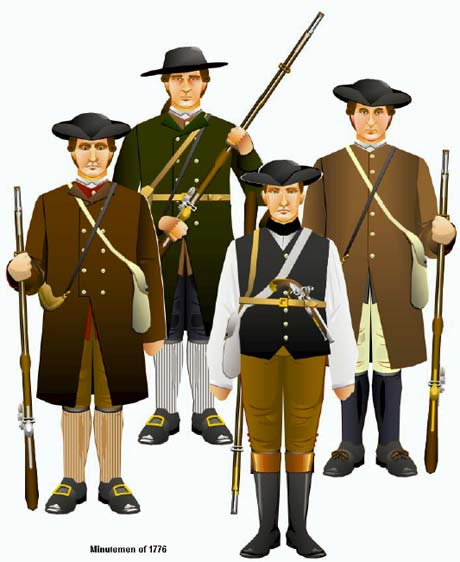 Minute Men are needed to defend our towns!The Stamp Act	I’m a patriot because I’m against the stamp act. The stamp act is that they are putting tax on paper, wedding license, and ink.The Quartering ActSecond, I have to house soldiers with my boss and I now have to lose most of my food portion and my bed and I have to wash dirty laundry that’s not mine.Speaking out  Lastly, I want to have freedom of speech, and Sam Adams and John Hancock spoke out their mind and now they are going to be arrested because they did that.